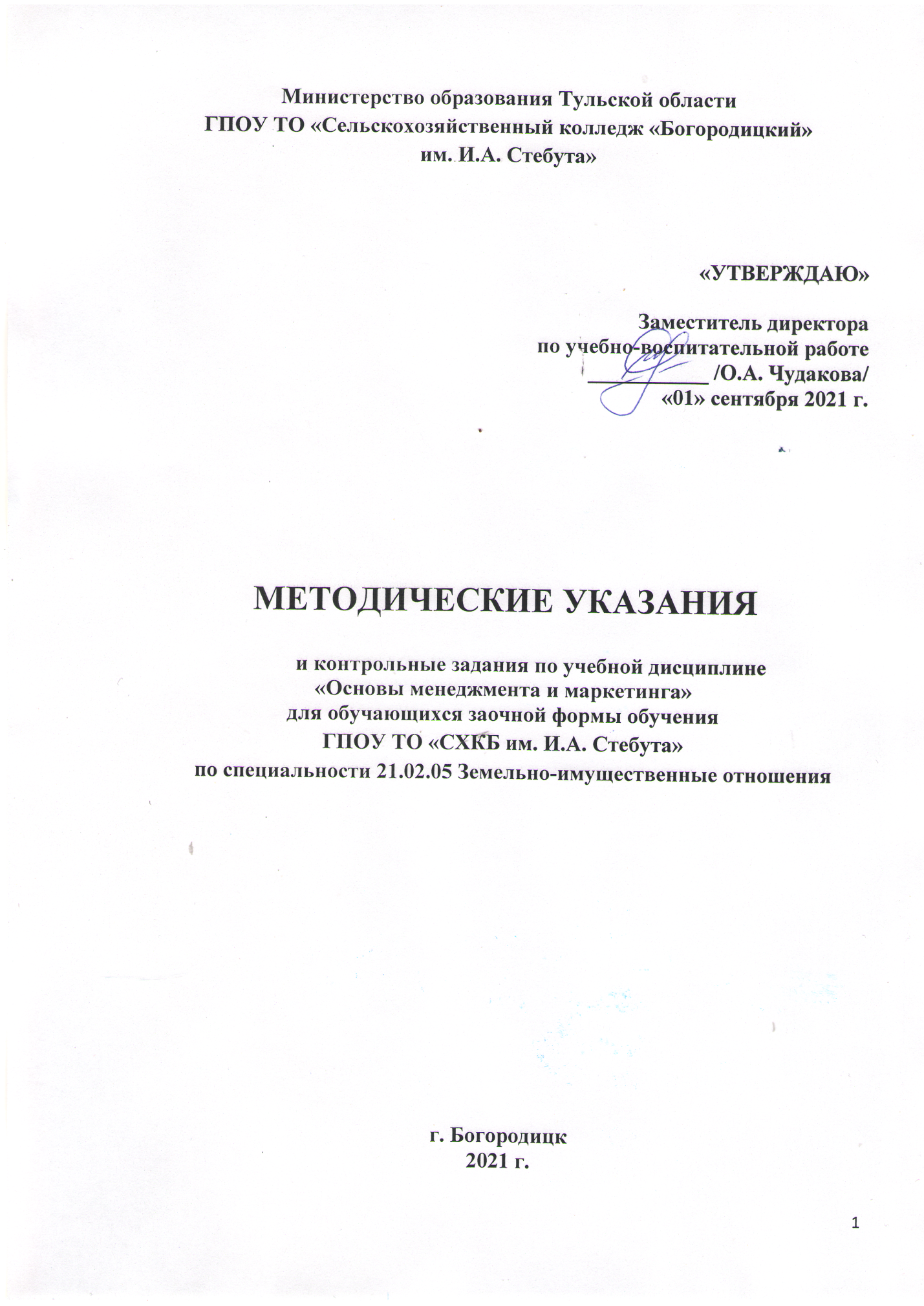 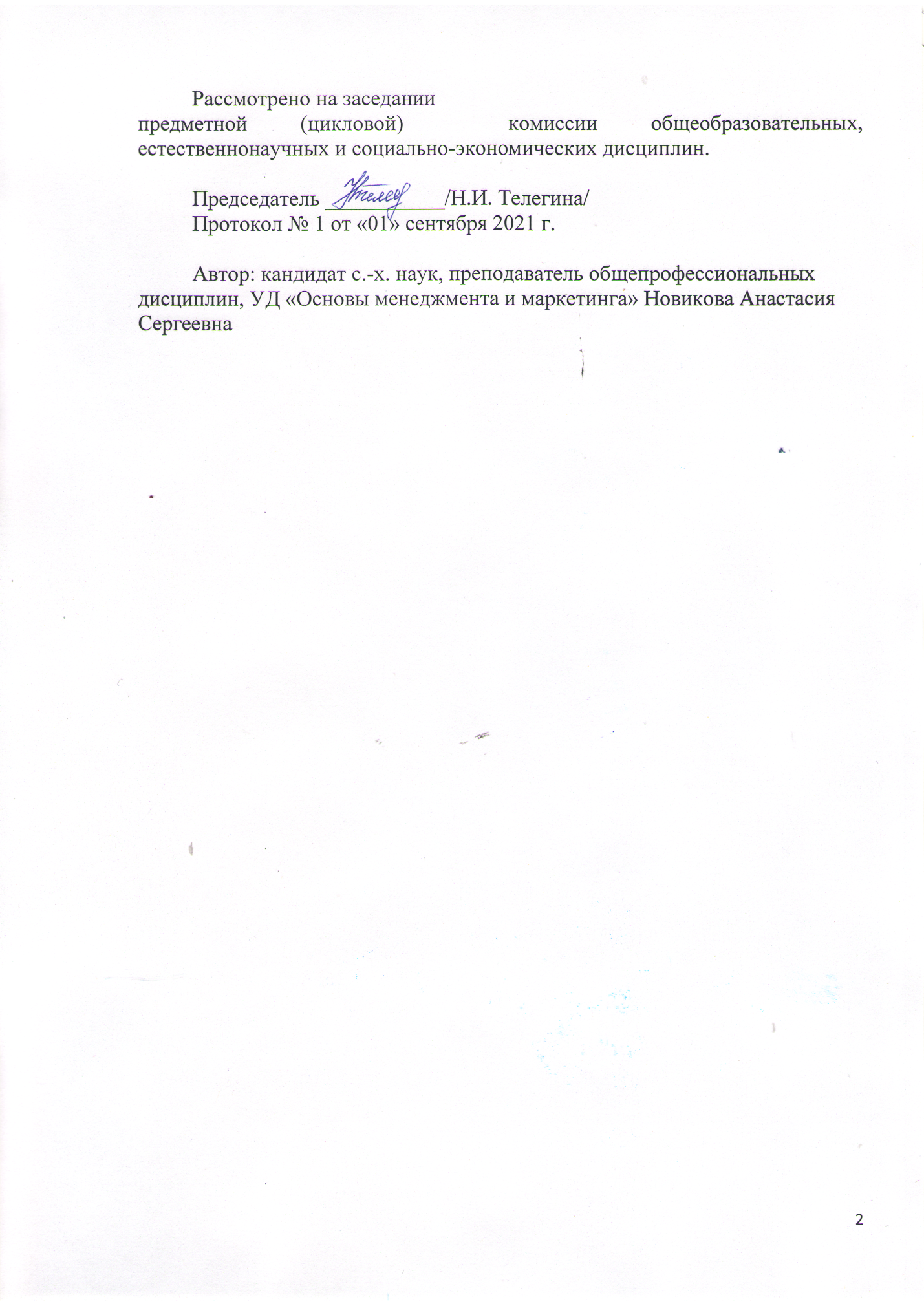 1.1. ВведениеМетодические указания составлены на основе рабочей программы учебной дисциплины «Основы менеджмента и маркетинга», которая является частью основной профессиональной образовательной программы в соответствии с ФГОС СПО по специальности 21.02.05 Земельно-имущественные отношения. Целью методических указаний является реализация Федеральных государственных образовательных стандартов по специальности 21.02.05 Земельно-имущественные отношения (базовая подготовка) заочной формы обучения.1.2. Цели и задачи дисциплины – требования к результатам освоения дисциплиныФормирование профессиональных и общих компетенций: Формирование профессиональных компетенций: ПК 1.2. Подготавливать документацию, необходимую для принятия управленческих решений по эксплуатации и развитию территорий.ПК 2.2. Определять кадастровую стоимость земель.ПК 4.4. Рассчитывать сметную стоимость зданий и сооружений в соответствии с действующими нормативами и применяемыми методиками.Формирование общих компетенций: ОК 1. 	Понимать сущность и социальную значимость своей будущей профессии, проявлять к ней устойчивый интерес.ОК 2. 	Анализировать социально-экономические и политические проблемы и процессы, использовать методы гуманитарно-социологических наук в различных видах профессиональной и социальной деятельности.ОК 3. 	Организовывать свою собственную деятельность, определять методы и способы выполнения профессиональных задач, оценивать их эффективность и качество.ОК 4. 	Решать проблемы, оценивать риски и принимать решения в нестандартных ситуациях.ОК 5. 	Осуществлять поиск, анализ и оценку информации, необходимой для постановки и решения профессиональных задач, профессионального и личностного развития.ОК 6. 	Работать в коллективе и команде, обеспечивать ее сплочение, эффективно общаться с коллегами, руководством, потребителями.ОК 7. 	Самостоятельно определять задачи профессионального и личностного развития, заниматься самообразованием, осознанно планировать повышение квалификации.ОК 8. 	Быть готовым к смене технологий в профессиональной деятельности.В результате освоения учебной дисциплины обучающийся должен уметь:планировать и организовывать работу подразделения;формировать организационные структуры подразделения;разрабатывать мотивационную политику организации;применять в профессиональной деятельности приемы делового и управленческого общения;принимать эффективные решения, используя систему методов управления;учитывать особенности менеджмента и маркетинга в земельно- имущественных отношениях;анализировать рынок недвижимости, осуществлять его сегментацию и позиционирование;определять стратегию и тактику относительно ценообразования.В результате освоения дисциплины обучающийся должен знать:сущность и характерные черты современного менеджмента, историю его развития;особенности менеджмента в области профессиональной деятельности (по отраслям);внешнюю и внутреннюю среду организации;цикл менеджмента;процесс принятия и реализации управленческих решений;функции менеджмента в рыночной экономике: организацию, планирование, мотивацию и контроль деятельности экономического субъекта;систему методов управления;методику принятия решений;стили управления, коммуникации, деловое общение;сущность и функции маркетинга;конъюнктуру рынка недвижимости, динамику спроса и предложения на соответствующем рынке с учетом долгосрочных  перспектив.Основная форма изучения предмета – самостоятельная работа обучающихся над рекомендуемой литературой, в соответствии с методическими указаниями.В процессе изучениядисциплины обучающиеся заочного отделения должны выполнить одну домашнюю контрольную работу по заданному варианту.Оформленная и подписанная обучающимися контрольная работа предоставляется в образовательное учреждение на рецензирование в сроки, предусмотренные графиком учебного процесса (не позднее 10 дней до начала сессии).1.3. Рекомендации по выполнению и оформлению контрольной работыКонтрольная работа составлена в 10 вариантах. Номер варианта следует выбирать в соответствии с последней цифрой. Например, если шифр 6119, то обучающийся выполняет вариант № 9.При выполнении контрольной работы надо строго придерживаться указанных ниже правил. Работа, выполненная без соблюдения этих правилне засчитывается и возвращается обучающемуся для переработки.Контрольная работа должна соответствовать структуре:- Титульный лист (Приложение 1);- Вопросы (задания) в соответствии с вариантом (необходимо записать Вопрос № 1..) – ответы;- Список использованной литературы.Контрольная работа может быть выполнена рукописным или компьютерным способом.Рукописный способ: контрольную работу следует выполнять в отдельной тетради чернилами синего цвета, оставляя поля шириной 3-4 см, для замечаний рецензента. На обложке тетради должен быть приклеен титульный лист, утверждённого образца (Приложение 1).Работа должна быть выполнена аккуратно и разборчива без сокращений. Каждый вопрос следует начинать с новой страницы. Необходимо сначала записать вопрос, подчеркнуть, а затем дать полный ответ. Объём текста в ученической тетради не должен превышать 18листов, но раскрывать содержание всех поставленных вопросов.Контрольная работа, выполненная на компьютере, должна быть напечатана на стандартном листе писчей бумаги, формата А4 с соблюдением следующих требований:- поля: левое 3см, правое 1,5, верхнее 2см,нижнее 2см;- гарнитурашрифтаTimesNewRoman;- размер шрифта: для основного текста 14 пт, для сносок – 10пт.- межстрочный интервал – 1,5;- отступ первой строки - 1,25;- выравнивание текста - по ширине.Страницы нумеруются арабскими цифрами в правом нижнем углу страницы. Титульный лист включается в общую нумерацию, но номер на листе не ставится. Объем работы не должен превышать 15 печатных листов, но раскрывать содержание всех поставленных вопросов.1.4. Содержание учебной дисциплины1.5. Варианты контрольной работыВариант 1Контроль как функция менеджмента. Понятие, виды, формы контроля.Преграды в межличностных и организационных коммуникациях. Пути совершенствования системы коммуникаций.Государственная поддержка малого предпринимательства.Система стимулирования сбыта, ее характеристика.Вариант 2Мотивация, как функция менеджмента.Методы управления конфликтами. Последствия конфликтов.Конкурентоспособность организаций и товаров: критерии оценки, их конкурентные преимущества.Основные задачи рекламы. Значение и требования к рекламе.Вариант 3Мотивация: понятие, сущность. Коммуникации: понятие, сущность, виды и их роль в управлении организацией. Понятие и виды конкуренции.Классификация рекламы и ее характеристика. Достоинства и недостатки отдельных средств рекламы.Вариант 4Типы организационных структур и их характеристика.Конфликт: понятие, сущность, структура.Субъекты: потребители. Классификация потребителей по различным принципам, их характеристикаКаналы товародвижения товара.Вариант 5Факторы, влияющие на принятие решений в организации.Причины и типы конфликтов в организации. Виды спроса их характеристика. Задачи маркетинга при каждом виде спроса.Информационное обеспечение политики ценообразования: источники информации, работа с ними.Вариант 6Виды и технология принятия управленческих решений.Организационная культура: понятие, структура, содержание.Классификация потребностей. Факторы влияющие на потребности потребителей.Особенности формирования свободных розничных цен на рынке недвижимостиВариант 7Внутренняя среда организации.Развитие организационной культуры: формирование, поддержание, изменение.Эффективность рекламы разных видов.Классификация цен на товары, их характеристика.Вариант 8Внешняя среда организации.Влияние культуры на организационную эффективность.Субъекты и объекты маркетинга в земельно-имущественных отношениях, их характеристика.Классификация цен на товары, их характеристика.Вариант 9Стратегическое планирование: понятие, сущность, функции.Содержание понятия лидерства в управлении организацией. Лидер и менеджер.Понятие рынок. Структурные элементы рынка и конъюнктура рынка.Элементы маркетинговой деятельности на различных стадиях жизненного цикла товара. Вариант 10Процесс, принципы, технология и функции управления на предприятии.Процесс контроля. Характеристики эффективного контроля.Сегментирование рынка, критерии сегментирования. Значение и условия сегментирования.Конъюнктура рынка недвижимости.1.6. Перечень рекомендуемых учебных изданий, дополнительной литературы Интернет-ресурсовОсновные источники:КнышеваЕ.Н. Менеджмент. - М.: «Форум» - ИНФРА – М, 2016.КнышеваЕ.Н. Маркетинг. - М.: «Форум» - ИНФРА – М, 2016.Дополнительные источники:1.	Алексунин В.И. Маркетинг. М., «Дашков и К», 2008 2.	Косьмин А.Д., Свинтицкий Н.В., Косьмина Е.А.. Менеджмент. – М.: Академия, 2014.3.	Кошкин Л.И., Соловьев М.М., Кимельман С.А. Земельно-имущественные отношения и недропользование. Основы управления. ВШПП, 20134.	Прошкина Т.П. Менеджмент. Учебное пособие для СПО, М., Феникс, 20125.	 Райченко А.В. Менеджмент. М., Форум, 20136.Интернет-ресурсы:http://new.z-pdf.ru/33psihologiya/596628-1-v-suhov-osnovi-menedzhmenta-marketinga-zemelnoimuschestvennih-otnosheniyah-uchebnik-rek.phphttps://cyberpedia.su/16x15c42.htmlhttps://poisk-ru.ru/s13790t8.htmlhttps://multiurok.ru/files/kompliekt-liektsii-po-distsiplinie-osnovy-mieniedz.htmlhttp://pmanag.samgtu.ru/sites/pmanag.samgtu.ru/files/menedzhment_i_marketing.pdfhttps://www.bgsha.com/ru/faculties/mich_branch/New_Site/Biblioteka/Elektro/19.02.10/Econm/Основы%20экономики,%20менеджмента...%20учеб%20пособ.pdfhttp://window.edu.ru/resource/664/78664/files/balakhonova.pdf1.7. Критерии оценивания письменных контрольных работПриложение 1Образец титульного листа контрольной работыГПОУ ТО «Сельскохозяйственный колледж «Богородицкий»имени И.А. Стебута»Контрольная работа № __ вариант __по дисциплине __________________________________________________(наименование дисциплины)Ф.И.О. обучающегося (ющейся) ________________________________________________________________________________________________________Курс __________ группа __________ форма обучения ________ шифр ______Программа подготовки специалистов среднего звенаСпециальность ___________ _________________________________________                                                      (код)                                      (наименование специальности)Обратный адрес обучающегося _________________________________________________________________________________________________________Дата поступления работы в колледж «__» ___________ 20__ г.Дата проверки работы «__» ___________ 20__ г.Оценка ___________________________________________________________Подпись преподавателя _____________________________________________Наименование разделов и темСодержание учебного материала, практические занятия, самостоятельная работа обучающихсяСодержание учебного материала, практические занятия, самостоятельная работа обучающихсяОбъем часовУровень освоения12234Часть 1. Основы менеджментаЧасть 1. Основы менеджментаЧасть 1. Основы менеджментаРаздел 1.Общая характеристика менеджмента13Тема 1.1. Сущность и характерные черты современного менеджмента, история его развитияСодержание учебного материалаСодержание учебного материала4Тема 1.1. Сущность и характерные черты современного менеджмента, история его развития1Понятие менеджмента, его содержание. Уровни менеджера.42Тема 1.1. Сущность и характерные черты современного менеджмента, история его развития2Содержание и основные положения школ менеджмента. Современные подходы в менеджменте, их сущность и основные отличия. Модели менеджмента. 42Тема 1.1. Сущность и характерные черты современного менеджмента, история его развитияСамостоятельная работа обучающихся: Проработка конспекта занятийСамостоятельная работа обучающихся: Проработка конспекта занятий2Тема 1.2.Цикл менеджментаСодержание учебного материалаСодержание учебного материала2Тема 1.2.Цикл менеджмента1Цикл менеджмента, основные функции цикла.22Тема 1.2.Цикл менеджментаСамостоятельная работа обучающихся:Проработка конспекта занятияСамостоятельная работа обучающихся:Проработка конспекта занятия2Тема 1.3. Принципы и методы управленияСодержание учебного материалаСодержание учебного материала2Тема 1.3. Принципы и методы управления1Основные принципы и методы управления.22Тема 1.3. Принципы и методы управленияСамостоятельная работа обучающихся: Проработка конспекта занятияСамостоятельная работа обучающихся: Проработка конспекта занятия1Раздел 2. Функции менеджмента в рыночной экономике25Тема 2.1. Организация как объект менеджмента. Внутренняя и внешняя среда организацииСодержание учебного материалаСодержание учебного материала4Тема 2.1. Организация как объект менеджмента. Внутренняя и внешняя среда организации1Понятие организации. Основные признаки организаций. Классификация организаций. Классификация организационно-правовых форм организаций. 4Тема 2.1. Организация как объект менеджмента. Внутренняя и внешняя среда организации2Содержание внутренней и внешней среды организации.4Тема 2.1. Организация как объект менеджмента. Внутренняя и внешняя среда организацииСамостоятельная работа обучающихся: Выполнение индивидуальных заданийСамостоятельная работа обучающихся: Выполнение индивидуальных заданий2Тема 2.2. Типы организационных структурСодержание учебного материалаСодержание учебного материала4Тема 2.2. Типы организационных структур1Основные принципы построения организационных структур. Типы структур управления. Достоинства и недостатки организационных структур управления. 42Тема 2.2. Типы организационных структур2Понятие полномочий и их делегирование, ответственность. Достоинства и недостатки централизации и децентрализации. 42Тема 2.2. Типы организационных структурПрактические занятияПрактические занятия2Тема 2.2. Типы организационных структур1Практическое занятие № 1.Построение организационной производственной структуры предприятия.2Тема 2.2. Типы организационных структурСамостоятельная работа обучающихся:Оформление и подготовка к защите практической работы.Самостоятельная работа обучающихся:Оформление и подготовка к защите практической работы.4Тема 2.3. Планирование в системе менеджментаСодержание учебного материалаСодержание учебного материала2Тема 2.3. Планирование в системе менеджмента1Планирование как функция управления. Роль планирования в организации. Принципы планирования. Виды планов.22Тема 2.3. Планирование в системе менеджментаСамостоятельная работа обучающихся:Выполнение индивидуальных заданийСамостоятельная работа обучающихся:Выполнение индивидуальных заданий2Тема 2.4. Мотивация как функция управленияСодержание учебного материалаСодержание учебного материала2Тема 2.4. Мотивация как функция управления1Потребности и мотивы человека. Мотивация как функция управления. Методы и приемы мотивации.2Тема 2.4. Мотивация как функция управленияСамостоятельная работа обучающихся:Проработка конспекта занятияСамостоятельная работа обучающихся:Проработка конспекта занятия2Тема 2.5.Контроль и его видыСодержание учебного материалаСодержание учебного материала2Тема 2.5.Контроль и его виды1Сущность, виды и этапы контроля.22Тема 2.5.Контроль и его видыСамостоятельная работа обучающихся:Проработка конспекта занятияСамостоятельная работа обучающихся:Проработка конспекта занятия1Раздел 3. Методика принятия решений8Тема 3.1. Принятие управленческих решенийСодержание учебного материалаСодержание учебного материала2Тема 3.1. Принятие управленческих решений1Сущность и классификация управленческих решений. Содержание основных этапов принятия и реализации управленческого решения.22Тема 3.1. Принятие управленческих решенийПрактические занятияПрактические занятия2Тема 3.1. Принятие управленческих решений1Практическое занятие № 2. Принятие управленческих решений2Тема 3.1. Принятие управленческих решенийСамостоятельная работа обучающихся:Проработка конспекта занятияСамостоятельная работа обучающихся:Проработка конспекта занятия1Тема 3.2.Методы принятия решенийСодержание учебного материалаСодержание учебного материала2Тема 3.2.Методы принятия решений1Методы принятия управленческих решений. 22Тема 3.2.Методы принятия решенийСамостоятельная работа обучающихся:Проработка конспекта занятияСамостоятельная работа обучающихся:Проработка конспекта занятия1Раздел 4. Социально-психологические аспекты менеджмента19Тема 4.1. Психология менеджментаСодержание учебного материалаСодержание учебного материала2Тема 4.1. Психология менеджмента1Понятие о психике и личности.  Индивидуально-типологические особенности личности. Формальные и неформальные группы. Социально-психологический климат в коллективе. Понятие имиджа, его составные компоненты.22Тема 4.1. Психология менеджментаСамостоятельная работа обучающихся:Проработка конспекта занятияСамостоятельная работа обучающихся:Проработка конспекта занятия1Тема 4.2. Коммуникации и деловое общениеСодержание учебного материалаСодержание учебного материала4Тема 4.2. Коммуникации и деловое общение1Понятие коммуникации. Информация и ее виды.42Тема 4.2. Коммуникации и деловое общение2Правила ведения бесед, совещаний. Планирование проведения данных мероприятий. Факторы повышения эффективности делового общения. Техника телефонных переговоров. Фазы делового общения.42Тема 4.2. Коммуникации и деловое общениеПрактические занятияПрактические занятия2Тема 4.2. Коммуникации и деловое общение1Практическое занятие № 3. Составить модель деловых переговоров с воображаемым собеседником.2Тема 4.2. Коммуникации и деловое общениеСамостоятельная работа обучающихся:Оформление и подготовка к защите практической работы.Самостоятельная работа обучающихся:Оформление и подготовка к защите практической работы.4Тема 4.3.Стили руководства в управленииСодержание учебного материалаСодержание учебного материала2Тема 4.3.Стили руководства в управлении1Особенности авторитарного стиля управления. Особенности демократического стиля управления.  Особенности либерального стиля управления.  Плюсы и минусы каждого из них. Основные типы руководителей.22Тема 4.3.Стили руководства в управленииСамостоятельная работа обучающихся:Проработка конспекта занятий Самостоятельная работа обучающихся:Проработка конспекта занятий 1Тема 4.4.Особенности менеджмента в земельно-имущественных отношенияхСодержание учебного материалаСодержание учебного материала2Тема 4.4.Особенности менеджмента в земельно-имущественных отношениях1Менеджмент в земельно-имущественных отношениях и его особенности: организационные, управленческие, социально-психологические и др. 22Тема 4.4.Особенности менеджмента в земельно-имущественных отношенияхСамостоятельная работа обучающихся:Проработка конспекта занятияСамостоятельная работа обучающихся:Проработка конспекта занятия1Часть 2. Основы маркетингаЧасть 2. Основы маркетингаЧасть 2. Основы маркетингаРаздел 5. Теоретические аспекты маркетинга53Тема 5.1. Содержание и сущность маркетинга. Маркетинговые исследованияСодержание учебного материалаСодержание учебного материала8Тема 5.1. Содержание и сущность маркетинга. Маркетинговые исследования1Понятие «маркетинг». История возникновения маркетинга. Цели, задачи, функции и принципы маркетинговой деятельности. Основные виды маркетинга Группы маркетинга в зависимости от широты охвата рынка.82Тема 5.1. Содержание и сущность маркетинга. Маркетинговые исследования2Маркетинговые исследования и их виды. Схема маркетинговых исследований. Коррекция и оптимизация результатов.82Тема 5.1. Содержание и сущность маркетинга. Маркетинговые исследования3Маркетинговая информация: назначение, источники. Классификация маркетинговой информации. 82Тема 5.1. Содержание и сущность маркетинга. Маркетинговые исследования4Методы маркетинговых исследований. Организация и направления маркетинговых исследований.82Тема 5.1. Содержание и сущность маркетинга. Маркетинговые исследованияСамостоятельная работа обучающихся:Проработка конспекта занятий Самостоятельная работа обучающихся:Проработка конспекта занятий 1Тема 5.2.Рынок как экономическая основа маркетинга. Сегментация рынкаСодержание учебного материалаСодержание учебного материала4Тема 5.2.Рынок как экономическая основа маркетинга. Сегментация рынка1Рынок как экономическая основа маркетинга. Рынок недвижимости. Критерии сегментации рынка. Назначение сегментирования. Критерии выбора сегмента рынка.4Тема 5.2.Рынок как экономическая основа маркетинга. Сегментация рынка2Позиционирование товара, условия правильного позиционирования. Стратегия ориентации на потребителя.4Тема 5.2.Рынок как экономическая основа маркетинга. Сегментация рынкаСамостоятельная работа обучающихся:Выполнение индивидуальных заданийСамостоятельная работа обучающихся:Выполнение индивидуальных заданий3Тема 5.3.Субъекты и объекты маркетинга в области земельно-имущественных отношенийСодержание учебного материалаСодержание учебного материала4Тема 5.3.Субъекты и объекты маркетинга в области земельно-имущественных отношений1Субъекты маркетинговой деятельности. Субъекты рынка недвижимости. Службы и отделы маркетинга в профессиональной деятельности. Потребители, классификация потребителей по разным признакам. Объекты: нужда, спрос, потребность. Их общность и различия. Объекты рынка недвижимости.42Тема 5.3.Субъекты и объекты маркетинга в области земельно-имущественных отношений2Маркетинговые мероприятия при различных видах спроса. Типы маркетинга в зависимости от вида спроса.42Тема 5.3.Субъекты и объекты маркетинга в области земельно-имущественных отношенийСамостоятельная работа обучающихся:Проработка конспекта занятий  Самостоятельная работа обучающихся:Проработка конспекта занятий  1Тема 5.4. Окружающая и конкурентная среда маркетингаСодержание учебного материалаСодержание учебного материала4Тема 5.4. Окружающая и конкурентная среда маркетинга1Окружающая среда маркетинга: понятие; виды; факторы, формирующие окружающую среду. Конъюнктура рынка.42Тема 5.4. Окружающая и конкурентная среда маркетинга2Основные понятия: конкуренция, конкурентная среда, конкурентоспособность организации и товара, конкурентные преимущества. Антимонопольное законодательство. Государственная поддержка малого предпринимательства. Конкурентоспособность организаций и  товаров.42Тема 5.4. Окружающая и конкурентная среда маркетингаСамостоятельная работа обучающихся:Выполнение индивидуальных заданийСамостоятельная работа обучающихся:Выполнение индивидуальных заданий2Тема 5.5.Товар и товарная политикаСодержание учебного материалаСодержание учебного материала4Тема 5.5.Товар и товарная политика1Маркетинговое понятие товара. Общая характеристика товара. Товары потребительского и производственного назначения. Три группы товаров личного пользования: изделия длительного пользования, краткосрочного пользования и услуги.42Тема 5.5.Товар и товарная политика2Жизненный цикл товара, его основные этапы. Особенности маркетинговых решений на каждом этапе.  Разработка новых товаров. Товарный знак и его значение. Формирование ассортимента объектов недвижимости.42Тема 5.5.Товар и товарная политикаПрактические занятияПрактические занятия2Тема 5.5.Товар и товарная политика1Практическое занятие № 4. Жизненный цикл товара и маркетинговые мероприятия.2Тема 5.5.Товар и товарная политикаСамостоятельная работа обучающихся:Оформление и подготовка к защите практической работы.Самостоятельная работа обучающихся:Оформление и подготовка к защите практической работы.2Тема 5.6.Цена и ценовая политикаСодержание учебного материалаСодержание учебного материала2Тема 5.6.Цена и ценовая политика1Основные понятия: цена, ценовая политика и стратегия ценообразования. Рыночный механизм ценообразования. Функции и классификация цен. Способы и стратегия ценообразования. Факторы, влияющие на уровень цен. Ценовая и неценовая   конкуренция.   Особенности   формирования  свободных розничных цен на рынке недвижимости.22Тема 5.6.Цена и ценовая политикаПрактические занятияПрактические занятия2Тема 5.6.Цена и ценовая политика1Практическое занятие № 5. Разработка ценовой политики предприятия.2Тема 5.6.Цена и ценовая политикаСамостоятельная работа обучающихся:Оформление и подготовка к защите практической работы.Самостоятельная работа обучающихся:Оформление и подготовка к защите практической работы.1Тема 5.7.Сбытовая политикаСодержание учебного материалаСодержание учебного материала2Тема 5.7.Сбытовая политика1Основные понятия: сбыт, распределение товаров, сбытовая политика. Цели, задачи и основные направления сбытовой политики. Виды сбыта. Средства сбыта: каналы распространения, их виды, функции, уровни, их возможности. Торговые посредники: виды и типы. Факторы, влияющие на выбор посредника.22Тема 5.7.Сбытовая политикаСамостоятельная работа обучающихся:Проработка конспекта занятияСамостоятельная работа обучающихся:Проработка конспекта занятия2Тема 5.8.РекламаСодержание учебного материалаСодержание учебного материала2Тема 5.8.Реклама1Реклама: понятие, назначение. Цели, задачи и функции рекламы. Требования к рекламе. Классификация рекламы по характеру, форме информации, назначению и носителям рекламной информации.   Выбор видов и носителей рекламы. Организация рекламной компании. Эффективность рекламы разных видов.22Тема 5.8.РекламаПрактические занятияПрактические занятия2Тема 5.8.Реклама1Практическое занятие № 6. Составление рекламы по продаже недвижимости2Тема 5.8.РекламаСамостоятельная работа обучающихся:Оформление и подготовка к защите практической работы.Самостоятельная работа обучающихся:Оформление и подготовка к защите практической работы.2Тема 5.9. Конъюнктура рынка недвижимостиСодержание учебного материалаСодержание учебного материала2Тема 5.9. Конъюнктура рынка недвижимости1Конъюнктура рынка недвижимости. Динамика спроса и предложения на рынке недвижимости с учетом долгосрочных и краткосрочных перспектив.22Тема 5.9. Конъюнктура рынка недвижимостиСамостоятельная работа обучающихся:Выполнение индивидуальных заданийСамостоятельная работа обучающихся:Выполнение индивидуальных заданий1Всего:Всего:Всего:120ОценкаКритерии5 (отлично)работа выполнена полностью;в логических рассуждениях и обоснованиях нет пробелов и ошибок;в решении нет математических ошибок (возможна одна неточность, описка, не являющаяся следствием незнания или непонимания учебного материала);работа оформлена в соответствии с требованиями4 (хорошо)работа выполнена полностью, но обоснования шагов решения недостаточны (если умения обосновывать рассуждения не являлись специальным объектом проверки);допущена одна ошибка или два-три недочета в выкладках, чертежах или графиках (если эти виды работы не являлись специальным объектом проверки);незначительные ошибки в оформлении3 (удовлетворительно)допущены более одной ошибки или более двух- трех недочетов в выкладках, чертежах или графика, но обучающийся владеет обязательными умениями по проверяемой теме;значительные ошибки в оформлении2 (неудовлетворительно)допущены существенные ошибки, показавшие, что обучающийся не владеет обязательными знаниями по данной теме в полной мере;работа показала полное отсутствие у обучающегося обязательных знаний, умений по проверяемой теме или значительная часть работы выполнена не самостоятельно;не соответствует требованиям по оформлению